О внесении изменений в постановление Администрации муниципального района Камышлинский Самарской области от 29.12.2017 №615В соответствии со статьёй 179 Бюджетного кодекса Российской Федерации, Федеральным законом от 06.10.2003 №131-ФЗ «Об общих принципах организации местного самоуправления в Российской Федерации», руководствуясь Уставом муниципального района Камышлинский Самарской области, Администрация муниципального района Камышлинский Самарской областиПОСТАНОВЛЯЕТ:1. Внести в постановление Администрации муниципального района Камышлинский Самарской области от 29.12.2017 №615 «Об утверждении муниципальной программы муниципального района Камышлинский Самарской области «Формирование комфортной городской среды» на 2018-2024 годы» (далее- постановление, муниципальная программа) (в редакции постановления от 20.05.2020 № 206) следующие изменения:в приложении 1 к муниципальной программе  строку 6  графы 2 пункта 2  изложить в следующей редакции: «Парк Молодежный в селе Новое Усманово по ул. Советская - 1 этап»; в приложении 3 к муниципальной программе в таблице 2 позиции «Благоустройство общественных территорий:» строку 6 графы 2 изложить в следующей редакции: «Парк Молодежный в селе Новое Усманово по ул. Советская - 1 этап».2. Опубликовать настоящее постановление в газете «Камышлинские известия» и разместить на официальном сайте Администрации муниципального района Камышлинский Самарской области в сети Интернет /www.kamadm.ru/.3. Контроль за исполнением настоящего постановления оставляю за собой.4. Настоящее постановление вступает в силу после его официального опубликования.Глава муниципального района 	                                                            Р.К. БагаутдиновАхметвалеев А.А., 3-31-78АДМИНИСТРАЦИЯМУНИЦИПАЛЬНОГО РАЙОНАКАМЫШЛИНСКИЙСАМАРСКОЙ ОБЛАСТИПОСТАНОВЛЕНИЕ25.06.2020 № 248   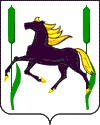 